Марафон загадокКартинки не подсказки, просто для красоты…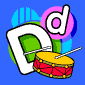 Ежедневно в шесть утра,
Я трещу: вставать пора!Всех перелетных птиц черней,
чистит пашню от червей.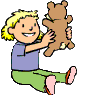 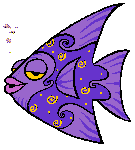 Дом — стеклянный пузырек,
А живет в нем огонек.
Днем он спит, а как проснется,
Ярким пламенем зажжется.Если б встала, До неба достала бы.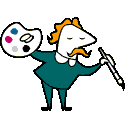 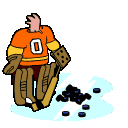 На стене, на видном месте,
Собирает вести вместе,
А потом его жильцы
Полетят во все концы.Лист бумаги по утрам
На квартиру носят к нам,
На одном таком листе
много разных новостей.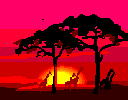 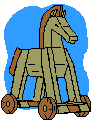 Себя он раскрывает, тебя он закрывает,
Только дождичек пройдет — сделает наоборот.В нашем доме под окошком
Есть горячая гармошка:
Не поет и не играет — она дом обогревает.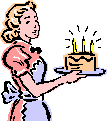 